YALE SCHOOL OF MEDICINEDepartment of Pathology2020-21 Research in Progress Series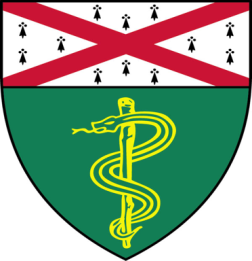 Xinbo Zhang, (Fernandez-Hernando Lab)Associate Research Scientist“Desmosterol Protects Against Atherosclerosis Through LXR-Dependent Inflammasome Inactivation”AndKiran Patel, (Nguyen Lab)Postdoctoral Associate“KDM2A Regulates an Adaptive Transcriptional Response to Suppress Ferroptosis in Metastatic Cells”Join Zoom Meetinghttps://zoom.us/j/95032258483Passcode:  889918 Tuesday, December 8th, 9:30-10:30 a.m."All the contents are proprietary, unauthorized use of the information is prohibited and unethical". Questions? Wendy Folsom, Pathology:  Wendy.Folsom@yale.edu, LH315, 203-785-3478